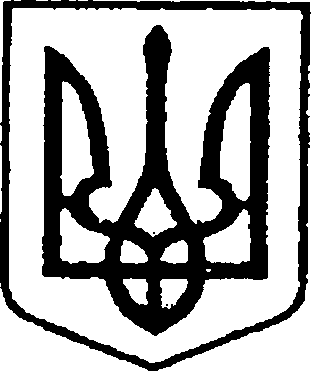 УКРАЇНАЧЕРНІГІВСЬКА ОБЛАСТЬН І Ж И Н С Ь К А    М І С Ь К А    Р А Д АВ И К О Н А В Ч И Й    К О М І Т Е ТР І Ш Е Н Н Явід  22 листопада 2018 року	            м. Ніжин	                                     №392   Про відзначення з нагоди110-ї річниці з часу заснування Комунального вищого навчального закладу «Ніжинський коледж культуриі мистецтв імені Марії Заньковецької»Чернігівської обласної радиВідповідно до  статей 40, 42, 53, 59 Закону України «Про місцеве самоврядування в Україні», рішення Ніжинської міської ради Чернігівської області «Про внесення змін до рішення Ніжинської міської ради  від 03 травня 2017 року №27-23/2017 «Про затвердження Положень про Почесну грамоту, Грамоту та Подяку виконавчого комітету Ніжинської міської ради» від 02.02.2018 р. №18-35/2018, Регламенту виконавчого комітету Ніжинської міської ради Чернігівської області VІІ скликання, затвердженого рішенням виконавчого комітету Ніжинської міської ради Чернігівської області                      VІІ скликання від 11.08.2016 р. №220, розглянувши клопотання                                             заступника міського голови з питань діяльності виконавчих органів ради Алєксєєнка І.В., директора Комунального вищого навчального закладу «Ніжинський коледж культури і мистецтв імені Марії Заньковецької» Чернігівської обласної ради Дорохіна В.Г. з нагоди відзначення 110-ї річниці   з часу заснування навчального закладу, виконавчий комітет Ніжинської міської ради вирішив:1.Нагородити Почесними грамотами виконавчого комітету Ніжинської міської ради за багаторічну плідну працю з естетичного виховання творчої молоді, високий професіоналізм, значний особистий внесок у справу виховання дітей і юнацтва та з нагоди відзначення 110-ї річниці з часу створення Комунального вищого навчального закладу «Ніжинський коледж культури і мистецтв імені Марії Заньковецької» Чернігівської обласної ради:1.1.Батрак Марину Григорівну – викладача школи мистецтв при Комунальному вищому навчальному закладу «Ніжинський коледж культури      і мистецтв імені Марії Заньковецької» Чернігівської обласної ради;1.2.Боригіна Анатолія Андрійовича – викладача школи мистецтв при Комунальному вищому навчальному закладу «Ніжинський коледж культури      і мистецтв імені Марії Заньковецької» Чернігівської обласної ради.2.Оголосити Подяку виконавчого комітету Ніжинської міської ради           трудовому колективу Комунального вищого навчального закладу «Ніжинський коледж культури і мистецтв імені Марії Заньковецької» Чернігівської обласної ради з нагоди відзначення 110-ї річниці з часу створення закладу.3.Оголосити Подяки виконавчого комітету Ніжинської міської ради           за багаторічну плідну працю з естетичного виховання творчої молоді, високий професіоналізм, значний особистий внесок у справу виховання дітей і юнацтва та з нагоди відзначення 110-ї річниці з часу створення Комунального вищого навчального закладу «Ніжинський коледж культури і мистецтв імені Марії Заньковецької» Чернігівської обласної ради: 3.1.Борисовій Катерині Володимирівні - викладачу школи мистецтв при Комунальному вищому навчальному закладу «Ніжинський коледж культури і мистецтв імені Марії Заньковецької» Чернігівської обласної ради;3.2.Нічкебіа Оксані Анатоліївні - викладачу школи мистецтв при Комунальному вищому навчальному закладу «Ніжинський коледж культури і мистецтв імені Марії Заньковецької» Чернігівської обласної ради;3.3.Пономаренко Наталії Михайлівні - викладачу школи мистецтв при Комунальному вищому навчальному закладу «Ніжинський коледж культури і мистецтв імені Марії Заньковецької» Чернігівської обласної ради;3.4.Хижняку Дмитру Олеговичу - викладачу школи мистецтв при Комунальному вищому навчальному закладу «Ніжинський коледж культури і мистецтв імені Марії Заньковецької» Чернігівської обласної ради;4.Фінансовому управлінню Ніжинської міської ради виділити виконавчому комітету Ніжинської міської ради кошти у сумі 496,90 грн.              на покриття витрат на грошову винагороду за рахунок коштів міської цільової програми фінансового забезпечення представницьких витрат та інших заходів, пов’язаних з діяльністю органів місцевого самоврядування  на 2018 рік        КТКВ (0210180), КЕКВ (2730).5.Відділу юридично-кадрового забезпечення апарату виконавчого комітету Ніжинської міської ради (Лезі В. О.) забезпечити оприлюднення цього рішення протягом п’яти робочих днів з дати його прийняття на офіційному сайті Ніжинської міської ради.6.Відділу бухгалтерського обліку апарату виконавчого комітету Ніжинської міської ради (Єфіменко Н.Є.)  забезпечити виконання цього рішення у частині видачі бланків Почесної  грамоти, Подяк та рамок.7.Контроль за виконанням цього рішення залишаю за собою.Головуючий на засіданніПерший заступник міського головиз питань діяльності виконавчихорганів Ніжинської міської ради					   Г.М. ОлійникПояснювальна запискадо проекту рішення «Про відзначення з нагоди110-ї річниці з часу заснування Комунального вищого закладу «Ніжинський коледж культури і мистецтв імені Марії Заньковецької»Відповідно до ст. 40 Закону України «Про місцеве самоврядування  в Україні», рішення Ніжинської міської ради Чернігівської області «Про внесення змін до рішення Ніжинської міської ради  від 03 травня 2017 року №27-23/2017 «Про затвердження Положень про Почесну грамоту, Грамоту та Подяку виконавчого комітету Ніжинської міської ради» від 02.02.2018 р.  №18-35/2018, клопотання заступника міського голови з питань діяльності виконавчих органів ради Алєксєєнка І.В., директора Комунального вищого навчального закладу «Ніжинський коледж культури і мистецтв імені Марії Заньковецької» Чернігівської обласної ради пропонуються кандидатури до відзначення Почесними Грамотами та Подяками виконавчого комітету Ніжинської міської ради з нагоди відзначення 110-ї річниці з часу заснування Комунального вищого навчального закладу «Ніжинський коледж культури і мистецтв імені Марії Заньковецької». Проект рішення «Про відзначення з нагоди 110-ї річниці з часу заснування Комунального вищого закладу «Ніжинський коледж культури і мистецтв імені Марії Заньковецької» складається  з шести розділів.Відділ юридично-кадрового забезпечення апарату виконавчого комітету Ніжинської міської ради, відповідно до Закону України «Про доступ                          до публічної інформації», забезпечує опублікування цього рішення протягом п’яти робочих днів з дати його підписання шляхом оприлюднення                                    на офіційному сайті Ніжинської міської ради.Доповідати проект рішення на засіданні буде начальник сектора                      з питань кадрової політики відділу юридично-кадрового забезпечення апарату виконавчого комітету Ніжинської міської ради Чепуль Ольга Віталіївна.Начальник відділу юридично-кадровогозабезпечення апарату виконавчогокомітету Ніжинської міської ради                                                          В. О. Лега